Alternative to Traditional Fundraising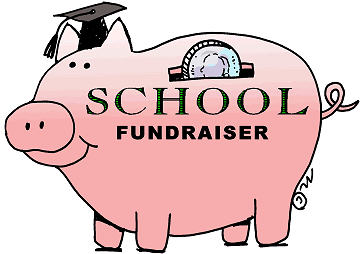 PTO supports technology, cultural assemblies and subsidizes field trips and has an operating budget of over $40,000 per year to directly support our children’s education and experiences here at Willard School.  Without your help we cannot sustain this level of excellence. We realize that traditional fundraising through buying and selling of goods is not for everyone and as budgets get tighter with teams and other community organizations asking for everyone to fundraise it can get overwhelming.  We would like to offer you an opportunity to support Emma Hart Willard School PTO budget through direct monetary contribution rather than participating in our traditional fundraising events.  We will continue to offer you both options but if you choose to simply write us a check you can feel good about responsibly recycling other fundraising materials throughout the year. If you wish to participate1) Write a check to Willard PTO for the amount of your choice2) Fill out the bottom portion of this letter and place that and your check in an envelope marked membership- Willard PTO and return to your child’s teacher or the school office.All donations of $100 or more include a free PTO family membershipThank you!Have a question of concern?  Contact Megan PellothMembership@emmahartwillardpto.orgI am enclosing $_____Student Name (s)Teacher Name (s)Email: 